МИНИСЕРСТВО ОБЩЕГО И ПРОФЕССИОНАЛЬНОГО ОБРАЗОВАНИЯ СВЕРДЛОВСКОЙ ОБЛАСТИМуниципальное бюджетное образовательное учреждение средне общеобразовательная школа № 43Предоставление педагогического опыта на тему:«План-конспект урока на тему: роль отделки в решении художественного образа модели»АвторУмеренкова Надежда ВикторовнаУчитель первой категорииЕкатеринбург2014При проведении работ над развитием творческих способностей детей, развитием познавательных интересов, способствующих самообразованию и самореализации личности, что особенно актуально с введением ФГОС, в своей практике я использую метод проектов. Выполнение творческого проекта - это целостный процесс исследования, обдумывания, принятия решения, планирования, изготовления и оценки изделия. Важнейшим этапом проектирования является эскизирование. Эскизирование – это самый трудный и решающий этап в работе над моделью. В эскизе отображается художественный замысел автора. Для того чтобы учащиеся успешно могли изготовить проектное изделие, разработать идеи моделей, исследовать и анализировать их, им нужны знания дизайна одежды. Для этого разработана программа элективного курса «Разработка композиции», на 16-18 часов.  Основная цель - это развитие творческого мышления, посредством, создания, исследования и анализа эскизов моделей одежды.  Раздел композиция костюма объёмный и трудный, поэтому,  приходится искать  и использовать на уроках разные методы работы, которые помогают учащимся развивать познавательные интересы и совершенствовать навыки рисования эскизов. Из обилия разнообразной литературы по композиции костюма нужно отобрать самое основное и донести до учащихся доступно, компактно, в соответствии с познавательными возможностями. Так появился урок  «Роль отделки в решении художественного образа модели» Тема эта является заключительной в разделе, она  интересна и учащиеся проявляют активность при изучении.Тема  «Роль отделки в решении художественного образа модели»Тип урока: закрепление знаний.Цель: Дополнить знания учащихся новыми современными отделкамиФормировать понимание необходимости правильного выбора отделкиСистематизировать знания учащихся по теме отделка и композиция костюма.Развивать у учащихся творческое мышлениеЦель для учащегося:Совершенствовать приёмы выбора отделки для лёгкой одеждыЗакрепить знания о видах отделки и отделочных материалахОборудование для учителя:Стенд с готовыми изделиямиСъёмные отделки: воротники, пояса, цветы, жабо.Альбомы: «Виды отделок», «Стиль и отделка»Презентация отделок.Компьютерное оборудование.Оборудование для ученика:Эскизы с отделкамиШаблоны отделокИнструкционные карты по изготовлению отделокМакеты швейных изделийМатериал для макетированияБулавки, нитки, иголки, бумага, ножницыИнструкционная карта по практической работеПлан защиты.Оформление доски:Тема: «Роль отделки в решении художественного образа модели»Цель: Совершенствовать приёмы выбора отделки для лёгкой одеждыЗакрепить знания о видах отделки и отделочных материалахМодель - это образец новый по виду и цвету, созданный для дальнейшего тиражирования.Образ – вид, облик внешний вид, очертание (создать что-нибудь по своему образу и подобию) В искусстве обобщённое художественное отражение действительности, облечённое в форму конкретного индивидуального явления (Ожегов)Виды отделки:     Оборка, рюша, волан, бейка, кант, буфы, вышивка, защипы, складки, мережка, аппликация.     Жабо, воротник, галстук, пояс, цветы, кокилье, бантСхемаХод урока.1этап.  Организационно - подготовительныйОрганизационный моментСообщение темы и цели2 этап. Подготовка учащихся к сознательному усвоению нового материала.Вопросы для устных ответов:Что такое отделка?Что такое модель?Что такое образ?Какие виды отделок знаете?Какие разновидности постоянных отделок знаете и где они применяются?(ответ у доски)Какие съёмные отделки вы знаете, и какую роль в одежде они играют? (ответ у доски)Дополнительные вопросы.Какие отделочные материалы используются для отделки?Где берут идеи художники-модельеры, создавая модели с отделкой?Какие отделки сейчас в моде?Демонстрация современных отделок (Презентация)3этап. Проверка домашнего задания, анализ ошибок допущенных на прошлом уроке.Проверка домашнего задания4 этап Закрепление навыков по выбору отделки.Инструктаж к практической работе1 Название работы:  «Выбор и макетирование отделки для швейных изделий»2. Какие задачи необходимо решить:Исследовать разные идеи, проанализировать, выбрать наилучший вариант, сделать обоснование решения. Выбрать материал для отделки и обосновать выбор.Изготовить макет, представить и защитить его.3. Организация работы:Работа в группах по 3-4 человека.  В  каждой группе есть ведущий или главный художник- модельер. Главный художник - модельер утверждает эскиз для макета и защищает проект отделки для изделия. (Группы сформированы с учётом  разного уровня  обучения. Работа в группах позволяет учащимся взаимодействовать друг с другом и развивать коммуникативные качества личности.)4. Выполнение практической работы.5. Защита мини проектов6. Подведение итоговВыводы: С помощью отделки можно изменить модель, сделать её более выразительной и интересной.С помощью отделки можно преобразить старую вещьИмея в гардеробе несколько шарфов, поясов, воротников и т. д., съёмных отделок и одно чёрное платье можно иметь много вариантов моделей.Не следует в одном изделии применять несколько видов отделок, особенно разных. От перегрузки изделие проигрывает, а отделка теряет своё основное назначение.Оценка работ5 этап. Домашнее заданиеДомашнее заданиеПодумать какой элемент отделки вы можете использовать для своей проектной модели.Заполнить страничку в дневнике проектной деятельности: «Окончательный вариант решения проблемы»  (Эскиз и описание)Подготовиться к конструированию,  принести бумагу и чертёжные инструменты.Приложение 1Практическая работаВыбор и макетирование отделки для швейных изделийИнструкционная карта.Рассмотреть, исследовать и проанализировать разные варианты отделки.Выбрать наиболее удачный вариант. Сделать обоснованиеВыбрать материал для работы. Дать рекомендации допустимых материалов.Выбрать или изготовить шаблон, лекало отделки.Сделать наколку.Представить и защитить модель.Приложение 2План защиты.1 К какому изделию изготовляли отделку? (платье, сарафан, блузка, пижама, туника,  юбка и т.д.)2. Какую отделку выбрали? Почему?3. Что учитывали при выборе?4. Какую выбрали ткань?5. Какую ещё можно использовать ткань?6. Удачный ли получился макет?7. Вывод: Что нового получили в знаниях и умениях?Приложение 3Варианты отделки макета №1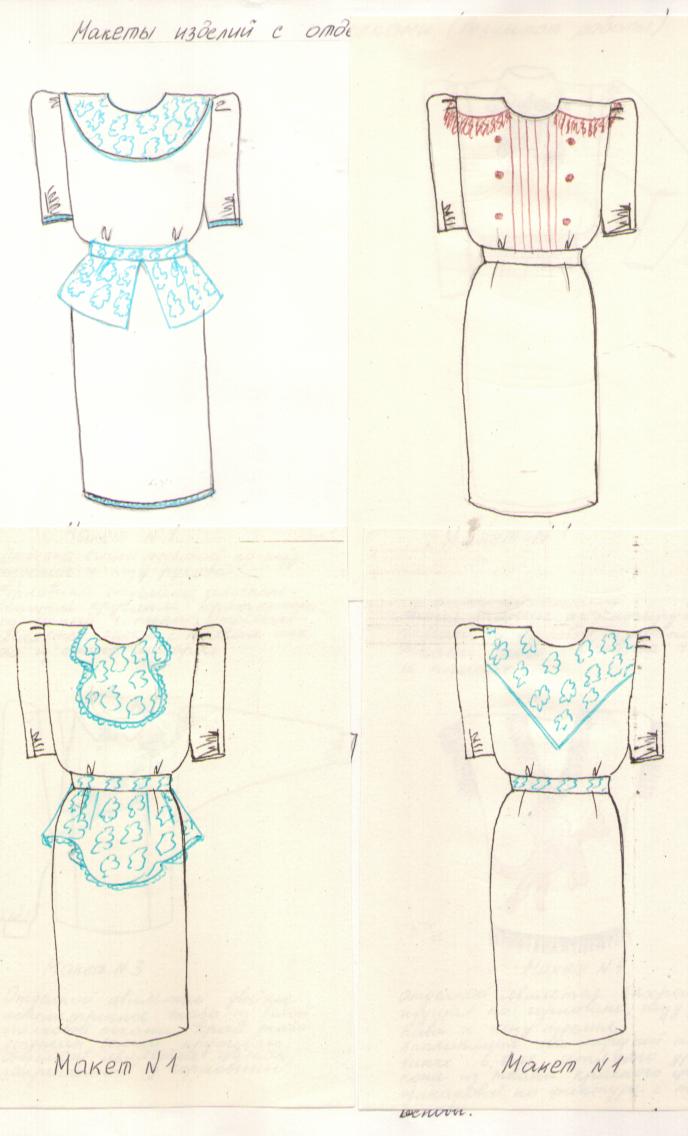 Приложение 4Варианты отделки макета №2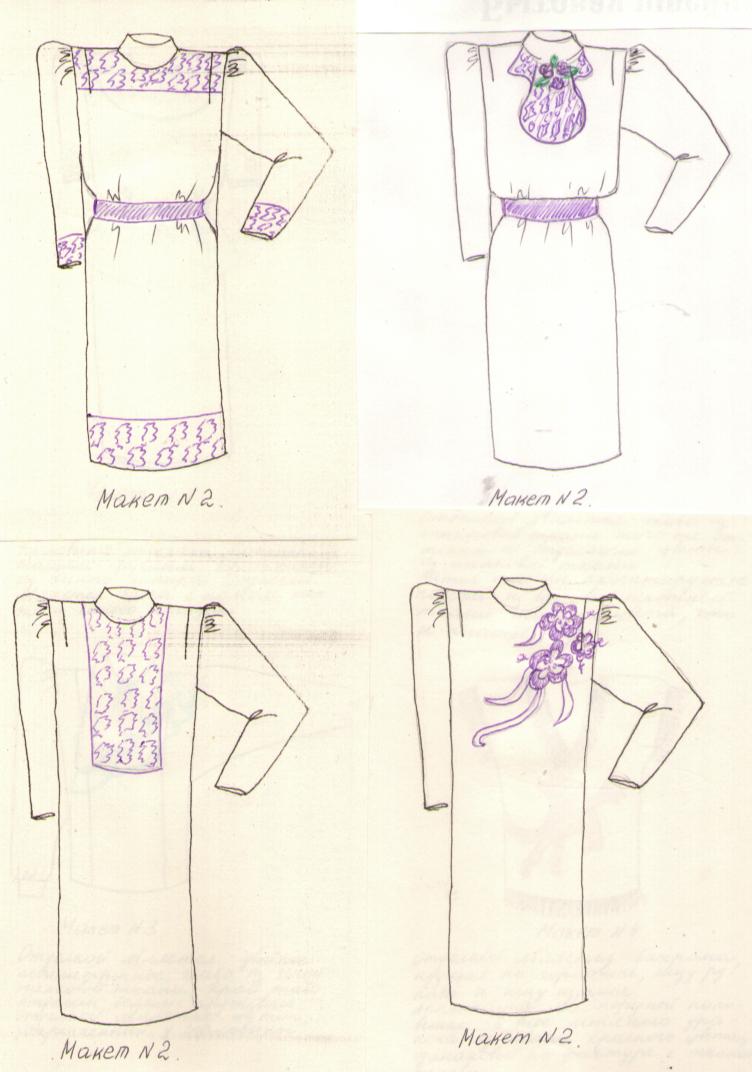 Приложение 5Варианты отделки макета №3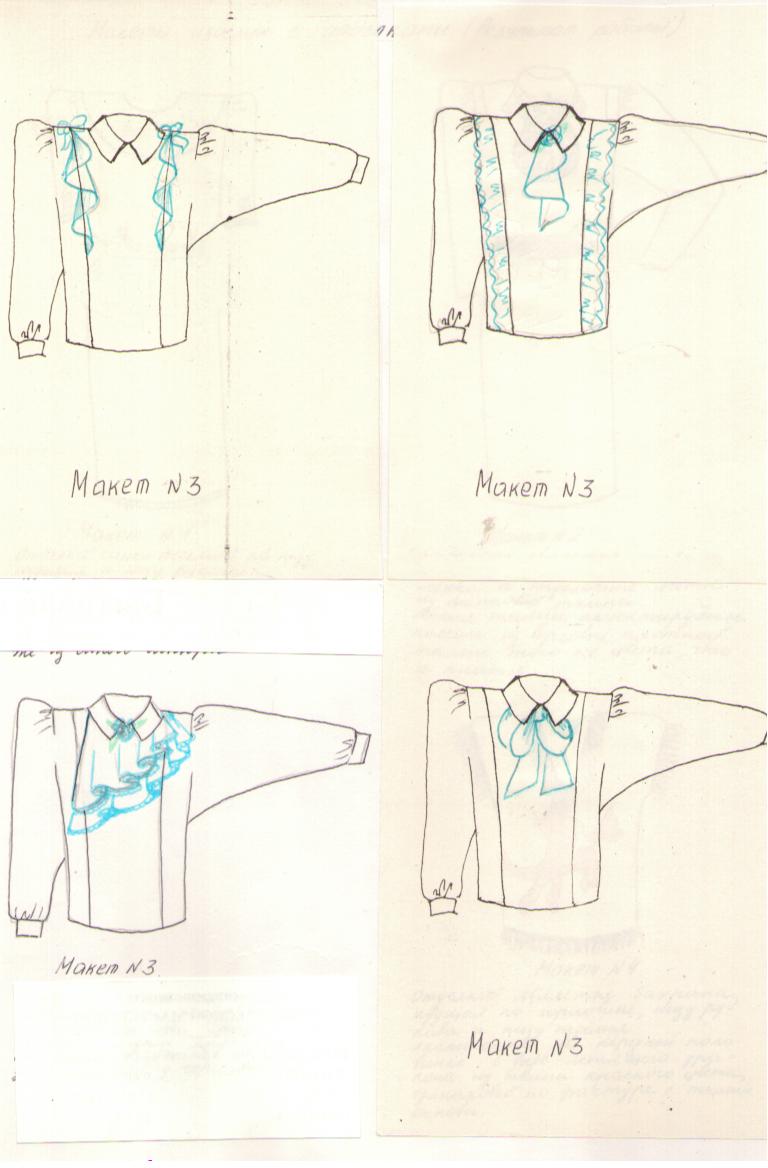 Приложение 6Варианты отделки макета №4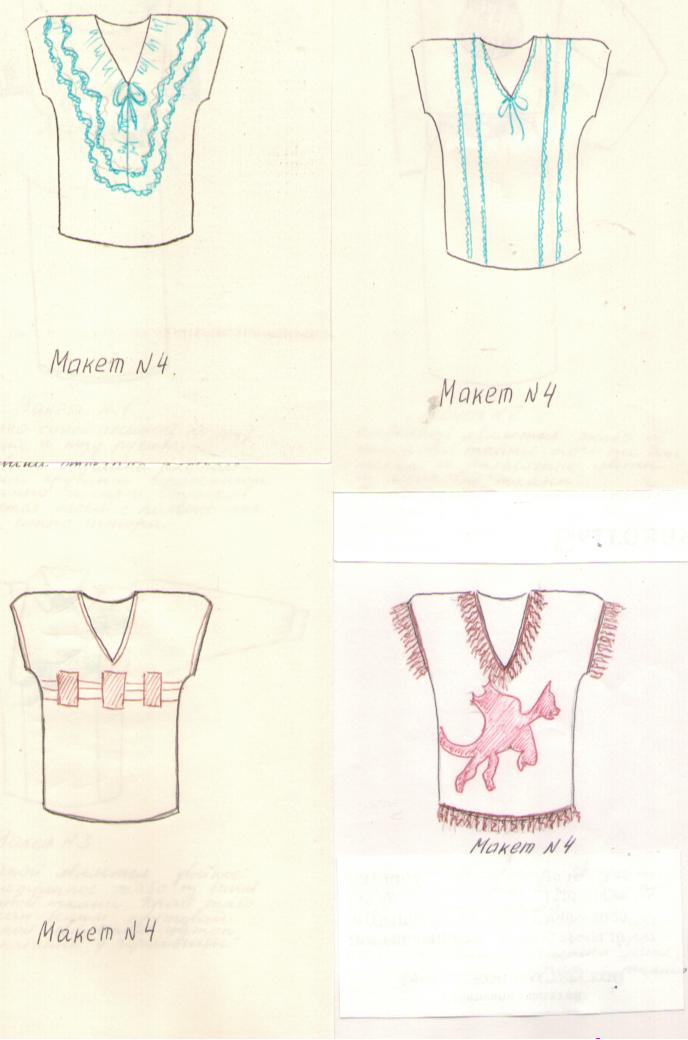 Приложение 7Макет для практической работы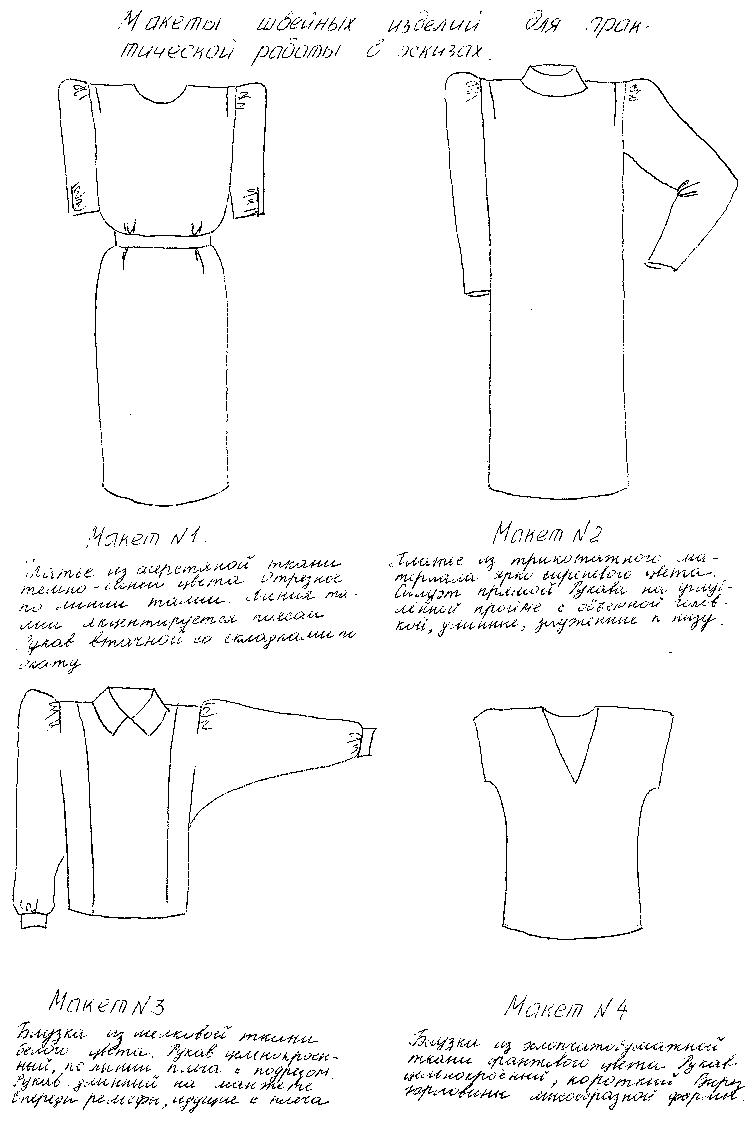 Приложение 7Результаты работы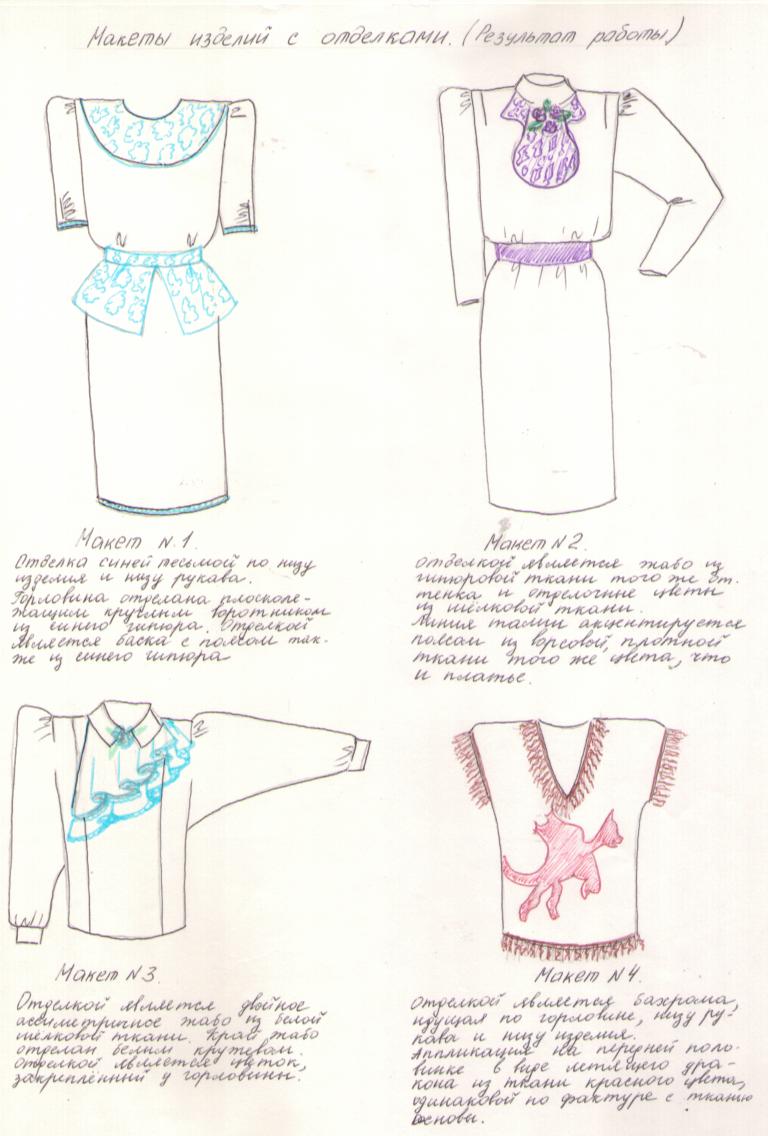 